Housing Endowment and Regional Trust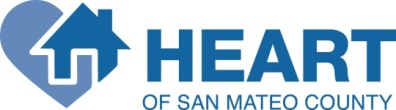 Housing Endowment and Regional TrustFund Development CommitteeMeeting of Monday, February 12, 2018 12:30-2:00 pm
Location:	Silicon Valley Community Foundation		1300 S. El Camino Real, San Mateo, CaliforniaAgendaCall to order/Roll callPublic CommentApprove minutes 1.8.18…………………………………………………………… 2-3Update on May 24, 2018 fundraising event at Devil’s CanyonReview sponsor renew letter and packet sent in January……………...pp 5-7Renew sponsor list, possible drop outs, who can we replace them with?........................................................................................................Attach AOrganize follow-up with board at next meetingReview event marketing plan (draft)……………………………………….p 8Ideas for 2018 prospects?Other fundraising and communications projects in 2018SAMCAR joint proposal to CAR for homebuyer programChan-Zuckerberg Initiative RFP for a $50 million affordable housing fund manager. ………………………………………………………………Attach B6-mos communications training – draft plan of audience segmentation  p  9Update on new databaseNews and AnnouncementsAdjournNext Meeting: 	Monday, March 12, 2018			12:30-2:00 pm		Silicon Valley Community Foundation		1300 S. El Camino Real, San Mateo, California